5th Grade Biography MPI – Reading 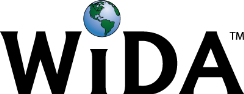 CONNECTION: MA Curriculum Frameworks Reading Standards for Informational texts Pre-k-5 Grade 5 #3: Explain the relationships or interactions between two or more individuals, events, ideas or concepts in a historical, scientific, or technical text based on specific information in the text.EXAMPLE CONTEXT FOR LANGUAGE USE: Participate in oral discussion based on reading of a shared textCOGNITIVE FUNCTION: Students at all levels of English Language proficiency will explain relationships between historical events and individuals.COGNITIVE FUNCTION: Students at all levels of English Language proficiency will explain relationships between historical events and individuals.COGNITIVE FUNCTION: Students at all levels of English Language proficiency will explain relationships between historical events and individuals.COGNITIVE FUNCTION: Students at all levels of English Language proficiency will explain relationships between historical events and individuals.COGNITIVE FUNCTION: Students at all levels of English Language proficiency will explain relationships between historical events and individuals.COGNITIVE FUNCTION: Students at all levels of English Language proficiency will explain relationships between historical events and individuals.COGNITIVE FUNCTION: Students at all levels of English Language proficiency will explain relationships between historical events and individuals.DOMAIN: _ReadingLevel 1EnteringLevel 2EmergingLevel 3DevelopingLevel 4ExpandingLevel 5BridgingLevel 6 - Reaching DOMAIN: _ReadingBased on reading of informational texts, students will orally explain the significance of an individual or even using evidence from the text.Whole class discussion, partner discussion, optional help before or after school. Teacher check-in, use easier text.Based on reading of informational texts, students will orally explain the significance of an individual or even using evidence from the text.Whole class discussion, partner discussion, optional help before or after school.. Use easier text.Based on reading of informational texts, students will orally explain the significance of an individual or even using evidence from the text.Whole class discussion, partner discussion, optional help before or after school.Level 6 - Reaching TOPIC-RELATED LANGUAGE: Students at all levels of English Language proficiency interact with grade level words and expressions such as: revolution, independence, constitution, taxes, representation, democracy, rights.TOPIC-RELATED LANGUAGE: Students at all levels of English Language proficiency interact with grade level words and expressions such as: revolution, independence, constitution, taxes, representation, democracy, rights.TOPIC-RELATED LANGUAGE: Students at all levels of English Language proficiency interact with grade level words and expressions such as: revolution, independence, constitution, taxes, representation, democracy, rights.TOPIC-RELATED LANGUAGE: Students at all levels of English Language proficiency interact with grade level words and expressions such as: revolution, independence, constitution, taxes, representation, democracy, rights.TOPIC-RELATED LANGUAGE: Students at all levels of English Language proficiency interact with grade level words and expressions such as: revolution, independence, constitution, taxes, representation, democracy, rights.TOPIC-RELATED LANGUAGE: Students at all levels of English Language proficiency interact with grade level words and expressions such as: revolution, independence, constitution, taxes, representation, democracy, rights.TOPIC-RELATED LANGUAGE: Students at all levels of English Language proficiency interact with grade level words and expressions such as: revolution, independence, constitution, taxes, representation, democracy, rights.